Wniosek o podjęcie interwencji u przedsiębiorcyProsimy o wypełnienie formularza w sposób czytelny. Ważne informacje:Powiatowy Rzecznik Konsumentów w Wieluniu wykonuje zadania na podstawie przepisów ustawy 
z dnia 16 lutego 2007 r. o ochronie konkurencji i konsumentów.Powiatowy Rzecznik Konsumentów udziela pomocy wyłącznie konsumentom, mieszkańcom powiatu wieluńskiego.Powiatowy Rzecznik Konsumentów występuje do przedsiębiorcy dopiero po wyczerpaniu przez konsumenta drogi postępowania reklamacyjnego.Powiatowy Rzecznik Konsumentów nie dysponuje środkami, za pomocą, których mógłby wymusić 
na przedsiębiorcy spełnienie roszczeń konsumenta. Rzecznik nie ma również kompetencji 
do przeprowadzania postępowania dowodowego (brak uprawnień kontrolnych oraz brak możliwości powołania rzeczoznawcy). Jeśli przedsiębiorca odrzuci argumenty przedstawione przez rzecznika, konsumentowi – dla dalszego dochodzenia roszczeń – pozostaje droga sądowa.Złożenie wniosku do Powiatowego Rzecznika Konsumentów nie przerywa biegu przedawnienia. Powiatowy Rzecznik Konsumentów rozpatruje wnioski bez zbędnej zwłoki, w kolejności wpływu.Klauzula informacyjna Wypełniając obowiązek informacyjny wynikający z art. 13 ust. 1 i 2 rozporządzenia PEiR (UE) nr 2016/679 z 27.04.2016 r. w sprawie ochrony osób fizycznych w związku z przetwarzaniem danych osobowych i w sprawie swobodnego przepływu takich danych oraz uchylenia dyrektywy 95/46/WE (ogólne rozporządzenie o ochronie danych) (Dz. Urz. UE. L. z 2016 r. Nr 119, s. 1, ze zm.) – dalej RODO informuję, że:Administrator danych osobowych Powiatowy Rzecznik Konsumentów, Plac Kazimierza Wielkiego 2, 98-300 Wieluń, e-mail: azychla@powiat.wielun.pl lub starostwo@powiat.wielun.pl, tel. 43 843 79 54 lub 843 42 80Inspektor ochrony danychSławomir Mazur – kontakt: numer telefonu: 727931623 lub adres e-mail: iod@powiat.wielun.plCele i podstawy przetwarzania danych osobowychPani/Pana dane osobowe przetwarzane będą w celu występowania do przedsiębiorców w sprawach ochrony praw i interesów konsumentów na podstawie art. 42 ust. 1 pkt 3 ustawy z dnia ustawy z dnia 16 lutego 2007r. o ochronie konkurencji i konsumentów w zakresie niezbędnym do wypełnienia obowiązku prawnego ciążącego na administratorze (art. 6 ust. 1 lit. c RODO).Odbiorcy danych osobowych Pani/a dane mogą być udostępniane podmiotom upoważnionym do tego na podstawie przepisów prawa, w tym Współadmnistratorowi – Starostwu Powiatowemu w Wieluniu. Mogą zostać także udostępnione podmiotom, z którymi Współadministrator zawarł umowy powierzenia danych.Przekazywanie danych do państw trzecich lub organizacji międzynarodowychAdministrator nie przekazuje danych do państwa trzeciego lub organizacji międzynarodowej.Okres przechowywania danych osobowychPani/a dane osobowe przechowywane będą przez okres występowania do przedsiębiorców                  w sprawach ochrony praw i interesów konsumentów, a także przez okres wynikający z przepisów archiwalnych.Zakres przysługujących uprawnień Posiada Pan/i prawo żądania dostępu do swoich danych osobowych, a także ich sprostowania (poprawiania). Przysługuje Pani/u także prawo do żądania usunięcia lub ograniczenia przetwarzania,    a także sprzeciwu na przetwarzanie, przy czym przysługuje ono jedynie w sytuacji, jeżeli dalsze przetwarzanie nie jest niezbędne do wywiązania się przez Administratora z obowiązku prawnego i nie występują inne nadrzędne prawne podstawy przetwarzania.Informacje o prawie wniesienia skargi do organu nadzorczegoW razie powzięcia informacji o niezgodnym z prawem przetwarzaniu danych osobowych, przysługuje Pani/u prawo wniesienia skargi do organu nadzorczego właściwego w sprawach ochrony danych osobowych Prezesa Urzędu Ochrony Danych Osobowych w Warszawie przy ul. Stawki 2,                   00-193 Warszawa.Informacja o wymogu/dobrowolności podania danychPodanie przez Pana/ią danych osobowych jest dobrowolne, jednakże konieczne do wystąpienia do przedsiębiorcy z wnioskiem o rozpatrzenie sprawy.Informacja o zautomatyzowanym podejmowaniu decyzji, w tym profilowaniuPani/a dane nie będą przetwarzane w sposób zautomatyzowany i nie będą profilowane.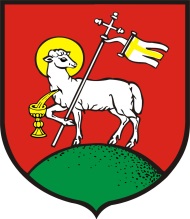 Powiatowy Rzecznik Konsumentów w Wieluniu Starostwo Powiatowe w WieluniuPlac Kazimierza Wielkiego 2, 98-300 Wieluńtel. (+48 43) 843 79 54e-mail: azychla@powiat.wielun.pl www.bip.powiat-wielun.plPowiatowy Rzecznik Konsumentów w Wieluniu Starostwo Powiatowe w WieluniuPlac Kazimierza Wielkiego 2, 98-300 Wieluńtel. (+48 43) 843 79 54e-mail: azychla@powiat.wielun.pl www.bip.powiat-wielun.plDane konsumenta:Dane konsumenta:Dane konsumenta:Dane konsumenta:Dane konsumenta:Dane konsumenta:Dane konsumenta:Dane konsumenta:Dane konsumenta:Dane konsumenta:imię i nazwisko: imię i nazwisko: adres zamieszkania:adres zamieszkania:ul. nr domu:nr lokalu:kod pocztowy: kod pocztowy: miejscowość:numer telefonu: adres e-mail:□Wyrażam zgodę na otrzymywanie informacji o sposobie rozpatrzenia wniosku drogą elektroniczną 
na wskazany przeze mnie adres e-mail.□Wyrażam zgodę na otrzymywanie informacji o sposobie rozpatrzenia wniosku drogą elektroniczną 
na wskazany przeze mnie adres e-mail.□Wyrażam zgodę na otrzymywanie informacji o sposobie rozpatrzenia wniosku drogą elektroniczną 
na wskazany przeze mnie adres e-mail.□Wyrażam zgodę na otrzymywanie informacji o sposobie rozpatrzenia wniosku drogą elektroniczną 
na wskazany przeze mnie adres e-mail.□Wyrażam zgodę na otrzymywanie informacji o sposobie rozpatrzenia wniosku drogą elektroniczną 
na wskazany przeze mnie adres e-mail.□Wyrażam zgodę na otrzymywanie informacji o sposobie rozpatrzenia wniosku drogą elektroniczną 
na wskazany przeze mnie adres e-mail.□Wyrażam zgodę na otrzymywanie informacji o sposobie rozpatrzenia wniosku drogą elektroniczną 
na wskazany przeze mnie adres e-mail.□Wyrażam zgodę na otrzymywanie informacji o sposobie rozpatrzenia wniosku drogą elektroniczną 
na wskazany przeze mnie adres e-mail.□Wyrażam zgodę na otrzymywanie informacji o sposobie rozpatrzenia wniosku drogą elektroniczną 
na wskazany przeze mnie adres e-mail.□Wyrażam zgodę na otrzymywanie informacji o sposobie rozpatrzenia wniosku drogą elektroniczną 
na wskazany przeze mnie adres e-mail.Dane przedsiębiorcy:Dane przedsiębiorcy:Dane przedsiębiorcy:Dane przedsiębiorcy:Dane przedsiębiorcy:Dane przedsiębiorcy:Dane przedsiębiorcy:Dane przedsiębiorcy:Dane przedsiębiorcy:Dane przedsiębiorcy:oznaczenie przedsiębiorcy:oznaczenie przedsiębiorcy:Dane sprawy o podjęcie interwencji:Dane sprawy o podjęcie interwencji:Dane sprawy o podjęcie interwencji:Dane sprawy o podjęcie interwencji:Dane sprawy o podjęcie interwencji:Dane sprawy o podjęcie interwencji:Dane sprawy o podjęcie interwencji:data zawarcia umowy:data zawarcia umowy:data złożenia reklamacji:opis sprawy: opis istotnych w sprawie okoliczności faktycznych, wskazanie, na czym polega naruszenie praw konsumentaopis sprawy: opis istotnych w sprawie okoliczności faktycznych, wskazanie, na czym polega naruszenie praw konsumentaopis sprawy: opis istotnych w sprawie okoliczności faktycznych, wskazanie, na czym polega naruszenie praw konsumentaopis sprawy: opis istotnych w sprawie okoliczności faktycznych, wskazanie, na czym polega naruszenie praw konsumentaopis sprawy: opis istotnych w sprawie okoliczności faktycznych, wskazanie, na czym polega naruszenie praw konsumentaopis sprawy: opis istotnych w sprawie okoliczności faktycznych, wskazanie, na czym polega naruszenie praw konsumentaopis sprawy: opis istotnych w sprawie okoliczności faktycznych, wskazanie, na czym polega naruszenie praw konsumenta………………………………………………………………………………………………………………………………………………………………………………………………………………………………………………………………………………………………………………………………………………………………………………………………………………………………………………………………………………………………………………………………………………………………………………………………………………………………………………………………………………………………………………………………………………….……………………………………………………………………………………………………………………………………………………………………………………………………………………………………………………………………………………………………………………………………………………………………………………………………………………………………………………………………………………………………………………………………………………………………………………………………………………………………………………………………………………………….……………………………………………………………Jeżeli opis sprawy nie zmieścił się powyżej, ciąg dalszy należy zamieścić na oddzielnej kartce opatrzonej podpisem. ………………………………………………………………………………………………………………………………………………………………………………………………………………………………………………………………………………………………………………………………………………………………………………………………………………………………………………………………………………………………………………………………………………………………………………………………………………………………………………………………………………………………………………………………………………….……………………………………………………………………………………………………………………………………………………………………………………………………………………………………………………………………………………………………………………………………………………………………………………………………………………………………………………………………………………………………………………………………………………………………………………………………………………………………………………………………………………………….……………………………………………………………Jeżeli opis sprawy nie zmieścił się powyżej, ciąg dalszy należy zamieścić na oddzielnej kartce opatrzonej podpisem. ………………………………………………………………………………………………………………………………………………………………………………………………………………………………………………………………………………………………………………………………………………………………………………………………………………………………………………………………………………………………………………………………………………………………………………………………………………………………………………………………………………………………………………………………………………….……………………………………………………………………………………………………………………………………………………………………………………………………………………………………………………………………………………………………………………………………………………………………………………………………………………………………………………………………………………………………………………………………………………………………………………………………………………………………………………………………………………………….……………………………………………………………Jeżeli opis sprawy nie zmieścił się powyżej, ciąg dalszy należy zamieścić na oddzielnej kartce opatrzonej podpisem. ………………………………………………………………………………………………………………………………………………………………………………………………………………………………………………………………………………………………………………………………………………………………………………………………………………………………………………………………………………………………………………………………………………………………………………………………………………………………………………………………………………………………………………………………………………….……………………………………………………………………………………………………………………………………………………………………………………………………………………………………………………………………………………………………………………………………………………………………………………………………………………………………………………………………………………………………………………………………………………………………………………………………………………………………………………………………………………………….……………………………………………………………Jeżeli opis sprawy nie zmieścił się powyżej, ciąg dalszy należy zamieścić na oddzielnej kartce opatrzonej podpisem. ………………………………………………………………………………………………………………………………………………………………………………………………………………………………………………………………………………………………………………………………………………………………………………………………………………………………………………………………………………………………………………………………………………………………………………………………………………………………………………………………………………………………………………………………………………….……………………………………………………………………………………………………………………………………………………………………………………………………………………………………………………………………………………………………………………………………………………………………………………………………………………………………………………………………………………………………………………………………………………………………………………………………………………………………………………………………………………………….……………………………………………………………Jeżeli opis sprawy nie zmieścił się powyżej, ciąg dalszy należy zamieścić na oddzielnej kartce opatrzonej podpisem. ………………………………………………………………………………………………………………………………………………………………………………………………………………………………………………………………………………………………………………………………………………………………………………………………………………………………………………………………………………………………………………………………………………………………………………………………………………………………………………………………………………………………………………………………………………….……………………………………………………………………………………………………………………………………………………………………………………………………………………………………………………………………………………………………………………………………………………………………………………………………………………………………………………………………………………………………………………………………………………………………………………………………………………………………………………………………………………………….……………………………………………………………Jeżeli opis sprawy nie zmieścił się powyżej, ciąg dalszy należy zamieścić na oddzielnej kartce opatrzonej podpisem. ………………………………………………………………………………………………………………………………………………………………………………………………………………………………………………………………………………………………………………………………………………………………………………………………………………………………………………………………………………………………………………………………………………………………………………………………………………………………………………………………………………………………………………………………………………….……………………………………………………………………………………………………………………………………………………………………………………………………………………………………………………………………………………………………………………………………………………………………………………………………………………………………………………………………………………………………………………………………………………………………………………………………………………………………………………………………………………………….……………………………………………………………Jeżeli opis sprawy nie zmieścił się powyżej, ciąg dalszy należy zamieścić na oddzielnej kartce opatrzonej podpisem. roszczenia konsumenta wobec przedsiębiorcyroszczenia konsumenta wobec przedsiębiorcyroszczenia konsumenta wobec przedsiębiorcyZałączniki: do wniosku należy dołączyć kopie dokumentów istotnych w sprawie, ułożone w porządku chronologicznymZałączniki: do wniosku należy dołączyć kopie dokumentów istotnych w sprawie, ułożone w porządku chronologicznymZałączniki: do wniosku należy dołączyć kopie dokumentów istotnych w sprawie, ułożone w porządku chronologicznymZałączniki: do wniosku należy dołączyć kopie dokumentów istotnych w sprawie, ułożone w porządku chronologicznymZałączniki: do wniosku należy dołączyć kopie dokumentów istotnych w sprawie, ułożone w porządku chronologicznymZałączniki: do wniosku należy dołączyć kopie dokumentów istotnych w sprawie, ułożone w porządku chronologicznymZałączniki: do wniosku należy dołączyć kopie dokumentów istotnych w sprawie, ułożone w porządku chronologicznymdata:podpis: